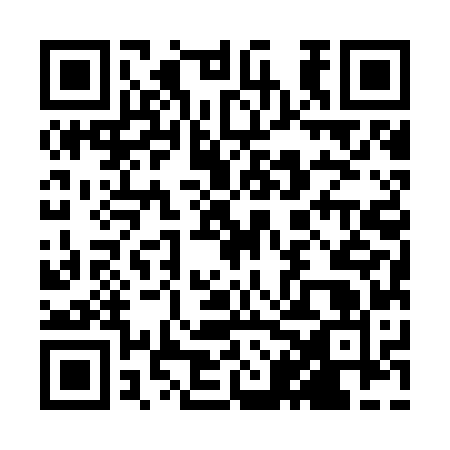 Ramadan times for Abbuwala, PakistanMon 11 Mar 2024 - Wed 10 Apr 2024High Latitude Method: Angle Based RulePrayer Calculation Method: University of Islamic SciencesAsar Calculation Method: ShafiPrayer times provided by https://www.salahtimes.comDateDayFajrSuhurSunriseDhuhrAsrIftarMaghribIsha11Mon5:055:056:2612:213:436:166:167:3712Tue5:035:036:2412:203:446:176:177:3813Wed5:025:026:2312:203:446:176:177:3914Thu5:015:016:2212:203:446:186:187:3915Fri4:594:596:2112:193:446:196:197:4016Sat4:584:586:1912:193:456:206:207:4117Sun4:574:576:1812:193:456:206:207:4218Mon4:554:556:1712:193:456:216:217:4219Tue4:544:546:1612:183:456:226:227:4320Wed4:534:536:1412:183:456:226:227:4421Thu4:514:516:1312:183:466:236:237:4522Fri4:504:506:1212:173:466:246:247:4523Sat4:494:496:1012:173:466:246:247:4624Sun4:474:476:0912:173:466:256:257:4725Mon4:464:466:0812:173:466:266:267:4826Tue4:444:446:0712:163:466:266:267:4927Wed4:434:436:0512:163:476:276:277:4928Thu4:424:426:0412:163:476:286:287:5029Fri4:404:406:0312:153:476:286:287:5130Sat4:394:396:0112:153:476:296:297:5231Sun4:374:376:0012:153:476:306:307:531Mon4:364:365:5912:143:476:316:317:532Tue4:354:355:5812:143:476:316:317:543Wed4:334:335:5612:143:476:326:327:554Thu4:324:325:5512:143:476:336:337:565Fri4:304:305:5412:133:476:336:337:576Sat4:294:295:5312:133:476:346:347:587Sun4:274:275:5112:133:476:356:357:598Mon4:264:265:5012:123:476:356:357:599Tue4:254:255:4912:123:476:366:368:0010Wed4:234:235:4812:123:476:376:378:01